В соответствии с Федеральным законом от 01.04.2020г. № 69-ФЗ «О защите и поощрении капиталовложений в Российской Федерации», Федеральным законом от 06.10.2003г. №131-ФЗ «Об общих принципах организации местного самоуправления в Российской Федерации», в целях установления порядка и условий заключения соглашений о защите и поощрении капиталовложений со стороны муниципального района Сергиевский Самарской области администрация муниципального района Сергиевский         ПОСТАНОВЛЯЕТ:        1. Утвердить Порядок и условия заключения соглашений о защите и поощрении капиталовложений со стороны муниципального района Сергиевский Самарской области (Приложение №1).        2. Опубликовать настоящее постановление в газете «Сергиевский вестник».        3.  Настоящее постановление вступает в силу со дня его официального опубликования.        4. Контроль за выполнением настоящего постановления возложить на заместителя Главы муниципального района Сергиевский  Чернова А.Е.М.В. Комина Приложение №1 к постановлению администрации муниципального района Сергиевский№______ от «___»________2021г.ПОРЯДОК И УСЛОВИЯЗАКЛЮЧЕНИЯ СОГЛАШЕНИЙ О ЗАЩИТЕ И ПООЩРЕНИИ КАПИТАЛОВЛОЖЕНИЙ СО СТОРОНЫ МУНИЦИПАЛЬНОГО РАЙОНА СЕРГИЕВСКИЙ САМАРСКОЙ ОБЛАСТИОбщие положения1.1. Настоящий порядок (далее — Порядок) разработан в соответствии 
с частью 8 статьи 4 Федерального закона от 01.04.2020г. № 69-ФЗ «О защите 
и поощрении капиталовложений в Российской Федерации» (далее – Федеральный закон № 69-ФЗ) и устанавливает условия и порядок заключения соглашений о защите и поощрении капиталовложений со стороны муниципального района Сергиевский Самарской области (далее – Соглашение).1.2. Муниципальный район Сергиевский может быть стороной Соглашения, если одновременно выполняются следующие условия:- сторонами Соглашения являются Российская Федерация и Самарская область или стороной Соглашения является Самарская область;- стороной Соглашения является российское юридическое лицо, реализующее инвестиционный проект, в том числе проектная компания 
(за исключением государственных и муниципальных учреждений, а также государственных и муниципальных унитарных предприятий), 
не находящееся в процессе ликвидации и в отношении которого 
не возбуждено производство по делу о несостоятельности (банкротстве) 
в соответствии Федеральным законом от 26.10.2002 № 127-ФЗ 
«О несостоятельности (банкротстве)» (далее — заявитель);- инвестиционный проект, в отношении которого предлагается заключить Соглашение, соответствует условиям, предусмотренным Федеральным законом № 69-ФЗ.1.3. Органом, уполномоченным от имени муниципального района Сергиевский подписывать Соглашения и дополнительные соглашения к ним, рассматривать связанные с заключением Соглашений документы, а также принимать решения об изменении и прекращении Соглашений, является администрация муниципального района Сергиевский Самарской области (далее – администрация).1.4. К отношениям, возникающим в связи с заключением, изменением 
и расторжением Соглашения, а также в связи с исполнением обязанностей 
по Соглашению, применяются правила гражданского законодательства 
с учетом особенностей, установленных Федеральным законом № 69-ФЗ.1.5. Соглашение заключается не позднее 1 января 2030 года.Порядок получения заявителем согласия администрации на заключение Соглашения2.1. В целях получения согласия на заключение Соглашения заявитель направляет в администрацию заявление о предоставлении согласия на заключение Соглашения по форме, утвержденной в соответствии с Приложением №1 к настоящему Порядку (далее — заявление).2.2. К заявлению прилагаются следующие документы и материалы:1) информация о заявителе, в том числе информация о размере 
его уставного капитала (если применимо), составе участников и сведения 
об их возможности контролировать деятельность заявителя, а также копии учредительных документов заявителя и (при наличии) копия годовой финансовой отчетности и (или) годовой консолидированной финансовой отчетности заявителя за последний завершенный отчетный год, в отношении которой наступил срок ее формирования, с приложением копии аудиторского заключения, составленного в отношении такой отчетности;2) бизнес-план, включающий сведения о размере планируемых к осуществлению заявителем капиталовложений и о предполагаемых сроках их внесения, подтверждение возможности сформировать капиталовложения, описание нового инвестиционного проекта, в том числе указание на территорию его реализации, сведения о товарах, работах, услугах или результатах интеллектуальной деятельности, планируемых к производству, выполнению, оказанию или созданию в рамках реализации нового инвестиционного проекта, в том числе о предполагаемых сроках осуществления данных мероприятий, с указанием отчетных документов, в том числе, если применимо, информацию о предполагаемых сроках получения разрешений и согласий, необходимых для реализации проекта, сроках государственной регистрации прав, в том числе права на недвижимое имущество, на результаты интеллектуальной деятельности или средства индивидуализации, а также о сроке введения в эксплуатацию объекта, создаваемого или реконструируемого в рамках инвестиционного проекта;3) справка об отсутствии у заявителя задолженности по уплате налогов, сборов, таможенных платежей, иных платежей, взимание которых возложено на таможенные органы, страховых взносов, пеней, штрафов, процентов;4) копия документа, подтверждающего полномочия лица (лиц), имеющего право действовать от имени заявителя.2.3. Администрация осуществляет регистрацию заявления в соответствии с инструкцией по делопроизводству.2.4. В целях рассмотрения заявления создается комиссия 
о предоставлении согласия на заключение Соглашения (далее — Комиссия), состав и порядок работы которой утверждаются постановлением администрации.2.5. Комиссия рассматривает заявление не позднее 10 рабочих дней 
со дня его регистрации.2.6. Комиссия в течение 5 рабочих дней со дня регистрации заявления запрашивает:1) сведения в отношении заявителя из Единого государственного реестра юридических лиц посредством электронной информационной базы Федеральной налоговой службы России;2) сведения в отношении заявителя о банкротстве из Единого федерального реестра сведений о банкротстве;3) сведения в отношении заявителя о наличии (отсутствии) задолженности по уплате налогов, сборов, страховых взносов посредством электронной информационной базы Федеральной налоговой службы России.2.7. По результатам рассмотрения заявления, документов и сведений, представленных заявителем, сведений, полученных Комиссией, на соответствие требованиям, установленным настоящим Порядком, Комиссия принимает решение о возможности (невозможности) предоставления согласия на заключение Соглашения, которое оформляется в форме протокола заседания Комиссии, а также проект распоряжения администрации о предоставлении согласия на заключение Соглашения (об отказе в предоставлении согласия на заключение Соглашения).2.8. Основаниями для отказа в предоставлении согласия на заключение Соглашения являются следующие:1) заявитель не является российским юридическим лицом или является государственным (муниципальным) учреждением либо государственным (муниципальным) унитарным предприятием;2) заявление и прилагаемые к нему документы не соответствуют требованиям, установленным Федеральным законом № 69-ФЗ, настоящим Порядком;3) заявителем не соблюдены условия, установленные статьей 6 Федерального закона № 69-ФЗ;4) наличие у заявителя задолженности по уплате налогов, сборов, таможенных платежей, иных платежей, взимание которых возложено на таможенные органы, страховых взносов, пеней, штрафов, процентов;5) недостоверность представленной заявителем информации;6) нецелесообразность реализации инвестиционного проекта 
на территории муниципального района Сергиевский. 2.9. Комиссия направляет заявителю распоряжение администрации о предоставлении согласия на заключение Соглашения (об отказе в предоставлении согласия на заключение Соглашения) в течение 5 рабочих дней со дня его принятия.В случае принятия решения о нецелесообразности реализации инвестиционного проекта на территории муниципального района Сергиевский  Комиссия дополнительно готовит и направляет заявителю заключение 
с указанием причин и обоснованием невозможности заключения Соглашения.2.10. Получение заявителем согласия администрации на заключение дополнительного соглашения осуществляется в порядке, установленном пунктами 2.1-2.9 настоящего раздела Порядка.3. Условия и порядок заключения Соглашения3.1. Соглашение должно содержать следующие условия:1) описание инвестиционного проекта, в том числе характеристики товаров, работ, услуг или результатов интеллектуальной деятельности, производимых, выполняемых, оказываемых или создаваемых в результате реализации инвестиционного проекта, сведения об их предполагаемом объеме, технологические и экологические требования к ним;2) указание на этапы реализации инвестиционного проекта, 
в том числе:а) срок получения разрешений и согласий, необходимых 
для реализации проекта;б) срок государственной регистрации прав, в том числе права 
на недвижимое имущество, результаты интеллектуальной деятельности 
или средства индивидуализации (в применимых случаях);в) срок введения в эксплуатацию объекта, создаваемого, модернизируемого или реконструируемого в рамках инвестиционного проекта (в применимых случаях);г) срок осуществления капиталовложений в установленном объеме, 
не превышающий срока применения стабилизационной оговорки, предусмотренного частью 10 статьи 10 Федерального закона № 69-ФЗ;д) срок осуществления иных мероприятий, определенных в соглашении о защите и поощрении капиталовложений;3) сведения о предельно допустимых отклонениях от параметров реализации инвестиционного проекта, указанных в пункте 2 части 8 
статьи 10 Федерального закона № 69-ФЗ (в пределах 25 процентов). Значения предельно допустимых отклонений определяются в соответствии с порядком, установленным Правительством Российской Федерации, при этом объем вносимых организацией, реализующей проект, капиталовложений не может быть менее величин, предусмотренных частью 4 статьи 9 Федерального закона № 69-ФЗ;4) срок применения стабилизационной оговорки в пределах сроков, установленных частями 10 и 11 статьи 10 Федерального закона № 69-ФЗ;5) условия связанных договоров, в том числе сроки предоставления 
и объемы субсидий, бюджетных инвестиций, указанных в пункте 1 части 1 статьи 14 Федерального закона № 69-ФЗ, и (или) процентная ставка (порядок 
ее определения) по кредитному договору, указанному в пункте 2 части 1 статьи 14 Федерального закона № 69-ФЗ, а также сроки предоставления 
и объемы субсидий, указанных в пункте 2 части 3 статьи 14 Федерального закона № 69-ФЗ;6) указание на обязанность публично-правового образования (публично-правовых образований) осуществлять выплаты за счет средств соответствующего бюджета бюджетной системы Российской Федерации 
в пользу организации, реализующей проект, в объеме, не превышающем размера обязательных платежей, исчисленных организацией, реализующей проект, для уплаты в соответствующие бюджеты публично-правовых образований, являющихся сторонами соглашения о защите и поощрении капиталовложений, в связи с реализацией инвестиционного проекта (за исключением случая, если Российская Федерация приняла на себя обязанность возместить организации, реализующей проект, убытки), а именно налога на прибыль организаций, налога на имущество организаций, транспортного налога, налога на добавленную стоимость (за вычетом налога, возмещенного организации, реализующей проект), ввозных таможенных пошлин, акцизов на автомобили легковые и мотоциклы, на возмещение реального ущерба в соответствии с порядком, предусмотренным статьей 12 Федерального закона № 69-ФЗ, в том числе в случаях, предусмотренных частью 3 статьи 14 Федерального закона № 69-ФЗ);7) порядок представления организацией, реализующей проект, информации об этапах реализации инвестиционного проекта;8) порядок разрешения споров между сторонами соглашения о защите и поощрении капиталовложений;9) иные условия, предусмотренные Федеральным законом № 69-ФЗ.3.2. Соглашение о защите и поощрении капиталовложений заключается с организацией, реализующей проект, при условии, что такое соглашение предусматривает реализацию нового инвестиционного проекта в одной 
из сфер российской экономики, за исключением следующих сфер и видов деятельности:1) игорный бизнес;2) производство табачных изделий, алкогольной продукции, жидкого топлива (ограничение неприменимо к жидкому топливу, полученному 
из угля, а также на установках вторичной переработки нефтяного сырья согласно перечню, утвержденному Правительством Российской Федерации);3) добыча сырой нефти и природного газа, в том числе попутного нефтяного газа (ограничение неприменимо к инвестиционным проектам 
по сжижению природного газа);4) оптовая и розничная торговля;5) деятельность финансовых организаций, поднадзорных Центральному банку Российской Федерации (ограничение неприменимо к случаям выпуска ценных бумаг в целях финансирования инвестиционного проекта);6) строительство (модернизация, реконструкция) административно-деловых центров и торговых центров (комплексов), а также многоквартирных домов, жилых домов (кроме случаев строительства таких домов в соответствии с договором о комплексном развитии территории).3.3 Решение о заключении соглашения о защите и поощрении капиталовложений принимается в форме распоряжения администрации.Соглашение о защите и поощрении капиталовложений принимается 
в течение 30 календарных дней со дня принятия распоряжения администрации. Соглашение заключается в письменной форме в количестве экземпляров, равном числу сторон соглашения. Каждый экземпляр соглашения подписывается всеми его сторонами и имеет равную юридическую силу.4. Порядок осуществления мониторинга этапов реализации Соглашения4.1. Администрация является органом, осуществляющим мониторинг этапов реализации Соглашения, включающий в себя проверку обстоятельств, указывающих на наличие оснований для расторжения Соглашения.4.2. По итогам проведения указанной в пункте 4.1 настоящего Порядка процедуры не позднее 1 марта года, следующего за годом, в котором наступил срок реализации очередного этапа инвестиционного проекта, предусмотренный Соглашением, администрация формирует отчет о реализации соответствующего этапа инвестиционного проекта и направляет его в уполномоченный федеральный орган исполнительной власти.Приложение №1 к ПорядкуЗАЯВЛЕНИЕо заключении соглашения о защите и поощрении капиталовложенийсо стороны муниципального района Сергиевский Самарской области____________________________________________________________________________                    (полное наименование организации, реализующей проект)в лице _______________________________________________________________________________,                                            (должность, фамилия, имя, отчество (при наличии)                                                                      уполномоченного лица)действующего на основании ______________________________________________________,                          (устав, доверенность, приказ или иной документ,                                                                           удостоверяющий полномочия)просит  заключить соглашение о защите и поощрении капиталовложений (далее - соглашение)   для     реализации     нового    инвестиционного    проекта«_______________________________________________________» (далее - проект).                      (наименование проекта)  Подписание   настоящего   заявления   означает  согласие  заявителя  на осуществление  в  целях  заключения,  изменения,  прекращения (расторжения) соглашения,  заключения дополнительных соглашений к нему и в соответствии с требованиями  законодательства  Российской Федерации обработки (в том числе сбор,  запись, систематизацию, накопление, хранение, уточнение (обновление, изменение),    извлечение,    использование,    передачу,    обезличивание) персональных  данных  физических  лиц,  информация  о  которых представлена заявителем,  сведений  о  заявителе, о проекте, о заключаемом соглашении, о дополнительных  соглашениях  к  нему  и  информации о действиях (решениях), связанных с исполнением указанных соглашений.Администрациямуниципального районаСергиевскийСамарской областиПОСТАНОВЛЕНИЕ«____»_____________2021г.№_________ПРОЕКТОб утверждении Порядка и условий заключения соглашений о защите и поощрении капиталовложений со стороны муниципального района Сергиевский Самарской областиГлава муниципального района СергиевскийА. А. ВеселовВ администрацию муниципального района Сергиевский Самарской областиВ администрацию муниципального района Сергиевский Самарской областиВ администрацию муниципального района Сергиевский Самарской областиВ администрацию муниципального района Сергиевский Самарской областиот(организационно-правовая форма, полное наименование юридического лица)(организационно-правовая форма, полное наименование юридического лица)(организационно-правовая форма, полное наименование юридического лица)(организационно-правовая форма, полное наименование юридического лица)Адрес:Адрес:(местонахождение юридического лица)(местонахождение юридического лица)(местонахождение юридического лица)(местонахождение юридического лица)Телефон:Телефон:Адрес электронной почты:Адрес электронной почты:Адрес электронной почты:(дата)(должность уполномоченного лица)(подпись)(ф.и.о. уполномоченного лица)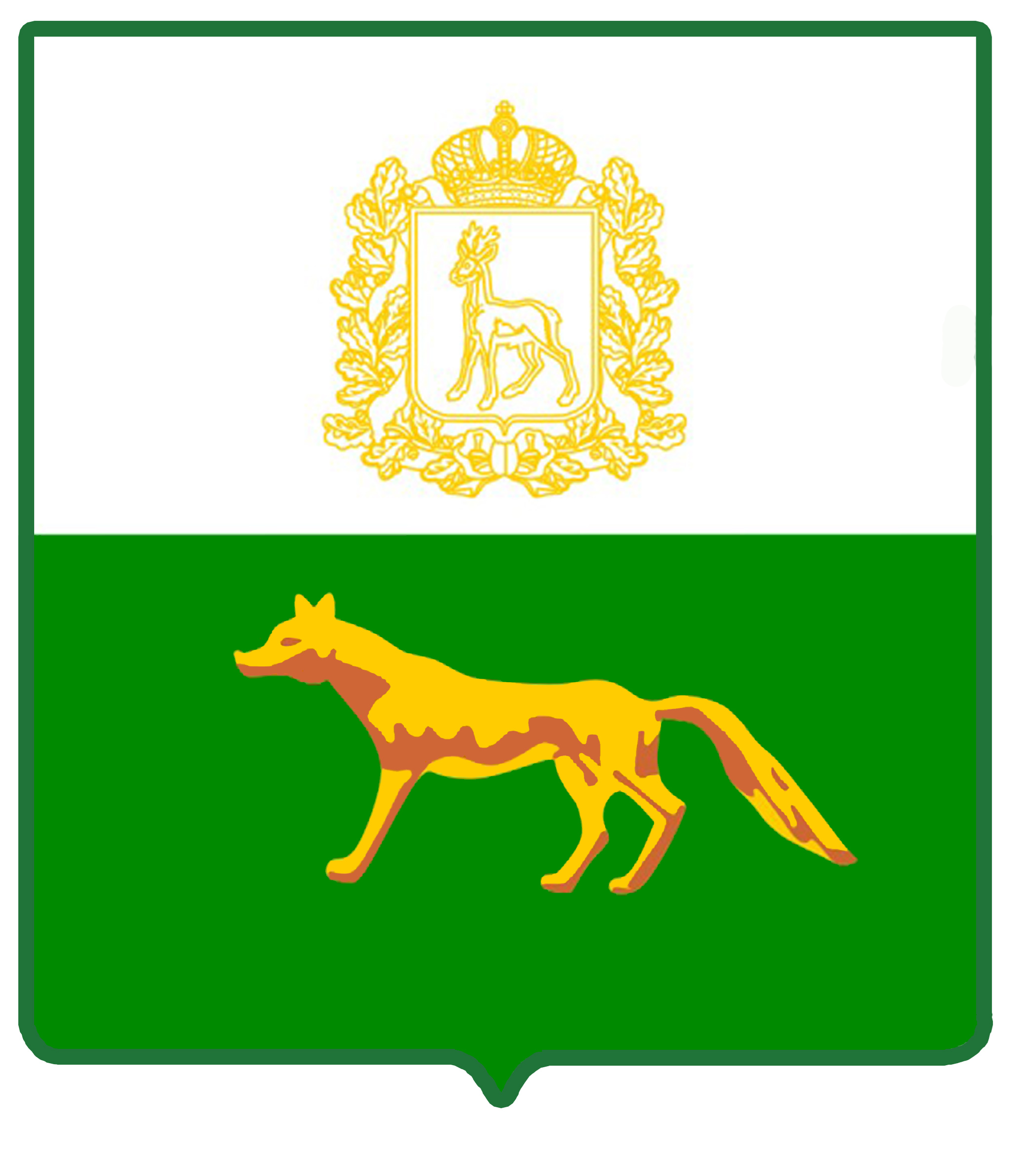 